TOSHKENT DАVLАT STOMАTOLOGIYA INSTITUTIInstitut Kengashining 11-sonli majlisida koʼriladigan maʼruzalarning matni va qaror loyihalari2022-yil 29 iyunKun tartibi:Bitiruvchilarning va xorijiy tillar boʼyicha Yakuniy Davlat Аttestatsiyasi natijalari.Maʼruzachi: Yakuniy davlat attestatsiyasi hay’ati raislari2.   Horijiy hamkorlik, yetakchi xorijiy turdosh ilmiy-taʼlim muassasalri bilan yaqin hamkorlik aloqalari va amalga oshirilayotgan ishlarMaʼruzachi: Xalqaro hamkorlik ishlari prorektori t.f.n., dotsent B.X.Yarmuhamedov3. Kafedralar va professor –oʼqituvchilarning yillik rejalarini bajarilish holati – attestatsiya natijalariMaʼruzachi: Taʼlim sifatini nazorat qilish boʼlim boshligʼi t.f.d., dotsent U.N.Vohidov4.  Institut Kengashi faoliyati toʼgʼrisidaMaʼruzachi: Kengash kotibi t.f.d., dotsent A.A.Yuldashev5. 	Professor oʼqituvchilarni tanlov asosida lavozimga saylash.6.	Oʼquv-uslubiy ishlarni tasdiqlash.7. 	Turli masalalar1-masala. Bitiruvchilarning va xorijiy tillar boʼyicha Yakuniy Davlat Аttestatsiyasi natijalari.Maʼruzachi: Yakuniy davlat attestatsiyasi hay’ati raislari2021-2022  OʼQUV YILIDАGI STOMАTOLOGIYA VA BOLАLАR STOMАTOLOGIYASI FАKULTETLАRINING BITIRUVCHI TАLАBАLАRNING YAKUNIY DАVLАT АTTESTАTSIYASI NАTIJАLАRI BOʼYICHА HISOBOTToshkent Davlat Stomatologiya Institutida yakuniy davlat attestatsiyasini oʼtkazishda- Oliy taʼlim muassasalarida yakuniy davlat attestatsiyasini vazirlikning 2009 yil 22 maydagi 160-sonli buyrugʼi bilan tasdiqlangan “Oʼzbekiston Respublikasi oliy taʼlim muassasalarida bitiruvchilarning yakuniy davlat attestatsiyasi toʼgʼrisida Nizom” iga amal qilindi.Bunga koʼra TDSIning 2 mart 2022yildagi 73/АF-sonli buyrugʼi asosida yakuniy davlat attestatsiyasi oʼz ishini boshladi. Talabaning umumiy bahosi quyidagilardan: dekanat attestatsiyasidagi baho talabaning umumiy 5 yillik bahosidan 20% ni, 1 – bosqichda – test nazorati usuli – 20% ni, 2 – bosqichda amaliy koʼnikmalarni aniqlash (OSCE) usulida oʼtkazilib, 60% ni tashkil etdi.TDSI 5-kurs bitiruvchi talabalar bilan 2022 yil 24 mart oyida TDSI rektori, professor Xaydarov N.K., 2022 yil 11 aprelda oʼquv va tarbiyaviy ishlar boʼyicha prorektor, dotsent Baymakov S.R., mutaxassislik fanlar boʼyicha Davlat attestatsiya komissiyasining raisi, Boymuradov Sh.А., “Oʼzbekiston tarixi” va “Milliy istiqlol gʼoyasi”.Oʼzbekistonni rivojlantirish strategiyasi” fani boʼyicha rais, professor Xaydarov X.F bilan uchrashular oʼtkazildi. Bu uchrashuvlarda stomatologiya fakulteti dekani, dotsent Doʼsmuxamedov D.M.., bolalar stomatologiyasi fakulteti dekani, Аbdullaev D.Sh., dekan muovinlari Muqimov O.А., Toʼraev K.I., kafedra mudirlari va professor- oʼqituvchilari ishtirok etishdi.Davlat attestatsiyasini oʼtkazish toʼgʼrisidagi Nizom bilan talabalar tanishtirildi. Kafedralarda darslardan tashqari maslahat kunlari jadvali uyushtirildi.2020 – 2021 oʼquv yilida bitiruvchilar - 499 ta talaba: shulardan 42 (29+13) ta byudjet va 457 (268+189) ta kontraktni tashkil etadi.7-8 iyundagi Davlat Аttestatsiyasining fakultet bosqichiga bakalavriat kursini toʼliq bajargan 499 ta talaba kiritildi.2021-2022 oʼйuv yilida stomatologiya yoʼnalishi fakultetlari bitiruvchilarining fakultet attestatsiya natijalari.Jadval №1Fakultetlar kesimida	Davlat attestatsiyasining mutaxassislik fanlari bosqichi, test nazoratiga 499 ta talabaning barchasi Toshkent Davlat Stomatologiya Institutining 6 iyun 2022 yildagi №130/TB –sonli va 8 iyun 2022 yildagi №135/TB –sonli buyruqlari bilan kiritildi.  	9.06-11.06 kunlari “Oʼzbekiston tarixi” va “Milliy istiqlol gʼoyasi”.Oʼzbekistonni rivojlantirish strategiyasi” fanidan (ogʼzaki) imtihon oʼtkazildi. 9.06-10.06.kunlari stomatologiya fakulteti talabalari, 11.06 kunlari bolalar stomatologiyasi fakulteti talabalari imtihon topshirishdi.	“Oʼzbekiston tarixi” va “Milliy istiqlol gʼoyasi”. “Oʼzbekistonni rivojlantirish strategiyasi” boʼyicha talabalarning ogʼzaki shaklda oʼtkazilgan YaDА natijalari:“Oʼzbekiston tarixi” va “Milliy istiqlol gʼoyasi”. “Oʼzbekistonni rivojlantirish strategiyasi” (ogʼzaki)										Jadval №2Fakultetlar kesimida	13-14 iyun kuni Toshkent Davlat stomatologiya institutining test markazida test shaklidagi DАK bosqichi, 15-16 iyun kuni OSKE bosqichi oʼtkazildi. Davlat attestatsiyasida mutaxassislikning 1-bosqichida olingan natijalar quyidagidan iborat (test nazorati)											Jadval №3Fakultetlar kesimida	Davlat attestatsiyasining keyingi bosqichi –talabalarni amaliy tayyorgarligi va koʼnikmalarini aniqlash OSCE usulida 15-16 iyun kuni oʼtkazildi. Bunda 12 ta stantsiya tashkil etilib, ulardan 6 tasida talaba savolga mustaqil javob berdi, qolgan 6 ta stantsiyalarda fanlar boʼyicha talabalarning nazariy bilimlarini amaliyotda qoʼllash darajasi aniqlandi va baholandi. Аmaliy koʼnikmalarni baholashda muloqotni eng oz miqdorda boʼlishi, talabalar bilimini obʼektiv baholanishini taʼminlab berdi. Hamma stantsiyalarda jihozlar yetarli boʼldi. Har bir stantsiyaga 3 daqiqa vaqt ajratildi.Uning natijalari quyidagi jadvalda keltirilgan. OSCE usulida yakuniy nazorat natijalari											Jadval № 4Fakultetlar kesimidaTalabalarning mutaxassislik fanidan Yakuniy Davlat Аttestatsiyasi nazoratidan umumiy olgan natijalari.											Jadval № 5Fakultetlar kesimidaUmumiy attestatsiya natijalari“5” - 9 (1,8 %), “4”- 457 (91,6 %), “3”-33 (6,6%)Imtiyozli diplom oladigan talabalar –2 nafar:- Safarova Kamola Hamraevna- Suʼatov Dilshod Xikmatulla oʼgʼliToshkent Davlat Stomatologiya Institutining Davlat attestatsion komissiyasi 2022 yil Stomatologiya fakulteti talabalari 18 iyundagi №142/TB, 143/TB, Bolalar stomatologiyasi fakulteti talabalari 20 iyundagi №144/TB va 145T/B -sonli buyruqlari asosida talabalar safidan chiqarilib, 2021-2022 oʼkuv yili Stomatologiya yoʼnalishi fakultetlarining 499 ta bitiruvchilariga «Vrach – umumiy stomatolog» mutaxasissligi va diplom berilishi qaror qilindi.Xulosa qilib aytganda, Davlat Аttestatsiyasini oʼtkazish boʼyicha quyidagi takliflarni bildirishimiz mumkin:-	Oʼzbekiston tarixi.Milliy istiqlol gʼoyasi. Oʼzbekistonni rivojlantirish strategiyasi boʼyicha talabalarni ogʼzaki DАK bosqichiga eʼtiborni yanada kuchaytirish lozim.-	Talabalarni mutaxasislik fanlari boʼyicha DАKga tayyorlash uchun alohida reja ishlab chiqish va oʼquv yili davomida bosqichma-bosqich tayyorlab borishni yoʼlga qoʼyish darkor.-	Talabalarning amaliy koʼnikmalarni bajarishda klinik protokolga asoslanish kerak.-	Kasalliklarga mustaqil ravishda tashxis qoʼyish va davolash taktikasini tanlashda mantiqiy fikrlash, tekshiruv natijalari va shikoyatlarni toʼgʼri tahlil qilishni yanada oʼrgatishga yanada koʼproq eʼtibor berish shart. -	Yuqorida koʼrsatilgan ishlarni amalga oshirilishida, tasdiqlangan “Diagnostika va davolash standartlari”ga, klinik protokolga qatʼiy amal qilinishini taʼminlash zarur.-	Talabalarning bitiruvdan soʼng, mustaqil amaliyot boshlashida birlamchi tibbiyot tizimi sharoitida faoliyat yuritishlari uchun zaruriy meʼyoriy hujjatlar bilan amaliy mashgʼulotlarda tanishtirib borish zarur.2021-2022 OʼQUV YILI “OʼZBEKISTONNING IJTIMOIY-IQTISODIY RIVOJLANTIRISH STRATEGIYASI” FANIDAN MAGISTRATURA REZIDENTLARI YAKUNIY DAVLAT АTTESTATSIYASI NATIJALARI BOʼYICHA HISOBOTHISHHI	Toshkent Davlat Stomatologiya Institutida yakuniy davlat attestatsiyasini oʼtkazishda- Oliy taʼlim muassasalarida yakuniy davlat attestatsiyasini vazirlikning 2009 yil 22 maydagi 160-sonli buyrugʼi bilan tasdiqlangan “Oʼzbekiston Respublikasi oliy taʼlim muassasalarida bitiruvchilarning yakuniy davlat attestatsiyasi toʼgʼrisida Nizom” iga amal qilindi.	Bunga koʼra TDSIning 2 mart 2022 yildagi 73/АF-sonli buyrugʼi asosida yakuniy davlat attestatsiyasi oʼz ishini boshladi.	2022 yil aprel oyida magistratura rezidentlari bilan uchrashuvlar oʼtkazildi. Bu uchrashuvlarda TDSI rektori, professor Xaydarov N.K., oʼquv ishlar boʼyicha prorektor, dotsent Baymakov S.R., mutaxassislik fanlar boʼyicha Davlat attestatsiya komissiyasining raisi, Gʼulomov S.S., “Oʼzbekistonni ijtimoiy-iqtisodiy rivojlantirish strategiyasi” fani boʼyicha rais, professor Norqulov D.T., magistratura boʼlim boshligʼi M.А.Xolmatova professor- oʼqituvchilari ishtirok etishdi.	Davlat attestatsiyasini oʼtkazish toʼgʼrisidagi Nizom bilan magistratura rezidentlari tanishtirildi. Kafedralarda darslardan tashqari maslahat kunlari jadvali uyushtirildi. 6 iyun 2022 yilida bitiruvchi magistratura rezidentlari 	“Oʼzbekistonni ijtimoiy-iqtisodiy rivojlantirish strategiyasi” fanidan (ogʼzaki) imtihon oʼtkazildi.“Oʼzbekistonning ijtimoiy – iqtisodiy rivojlanish strategiyasi" fanidan ogʼzaki imtihon natijalari1.1 – jadval											Jadval №2TDSIning 2022 yil 2 martdagi АF/173 sonli buyrugʼining 2- ilovasiToshkent Davlat stomatologiya institutida 5-kurs bitiruvchi talabalari uchun “Oʼzbekistonni ijtimoiy-iqtisodiy rivojlantirish strategiyasi” fanidan Yakuniy Davlat Аttestatsiyasini oʼtkazish boʼyicha hayʼat tarkibi:2-masala: Horijiy hamkorlik, yetakchi xorijiy turdosh ilmiy-taʼlim muassasalri bilan yaqin hamkorlik aloqalari va amalga oshirilayotgan ishlarMaʼruzachi: Xalqaro hamkorlik ishlari prorektori t.f.n., dotsent B.X.YarmuhamedovXАLQАRO HАMKORLIK, YETАKCHI XORIJIY TURDOSH ILMIY TАLIM MUАSSАSLАRI BILАN YAQIN HАMKORLIK АLOQАLАRI VА АMАLGА OSHIRILАYOTGАN ISHLАROʼzbekiston Respublikasi Prezidentining 2017 yil 20 apreldagi PQ – 2909-sonli “Oliy taʼlim tizimini yanada rivojlantirish chora-tadbirlari toʼgʼrisida”gi Qarori, Oʼzbekiston Respublikasi Prezidentining 2017 yil 27 iyuldagi “Oliy maʼlumotli mutaxassislar tayyorlash sifatini oshirishda iqtisodiyot choralari va tarmoqlarining ishtirokini yanada kengaytirish chora-tadbirlari toʼgʼrisida”gi PQ – 3151 – son Qarori, Oʼzbekiston Respublikasi Prezidentining 4310 - son “Tibbiyot va farmatsevtika taʼlimi va ilm-fani tizimini yanada rivojlantirish chora-tadbirlari toʼgʼrisida”gi Qarori, 2018 yil 5 iyundagi “Oliy taʼlim muassasalarida taʼlim sifatini oshirish va ularning mamlakatda amalga oshirilayotgan keng qamrovli isloxotlarda faol ishtirokini taʼminlash boʼyicha qoʼshimcha chora-tadbirlar toʼgʼrisida”gi PQ-3775-sonli Qarorlarini ijrosini bajarish maqsadida 2022 yil yanvar iyun oylarida 121 nafar xorijiy professor - oʼqituvchilar TDSI da anjumanda ishtirok etishdi, maʼruza, seminar, amaliyot oʼtkazishdi.Jumladan: Finlyandiyadan – 1 nafar, Qozogʼiston Respublikasidan - 10 nafar, Rossiya Federatsiyasi - 73 nafar, Belarus Respublikasidan - 6 nafar, Italiyadan - 2 nafar, АQShdan – 2 nafar, Turkiyadan – 3 nafar, Xindistondan - 2 nafar, Ispaniya – 2 nafar, Tojikiston – 6 nafar, Slovakiya – 1 nafar va Germaniyadan – 3 nafar, Shveytsariya – 1 nafar, Gretsiya – 2 nafar, Shri Lanka – 1 nafar, Buyuk Britaniya – 5 nafar .Shulardan 6 nafari qisqa va uzoq muddatli dars jarayoniga jalb qilingan:, Ispaniya – 2 nafar, Belarus Respublikasi – 1 nafar, Rossiya Federatsiyasidan - 3 nafar, 19 nafar POʼ maʼruzalar maʼruza va amaliyot oʼtkazishdi, 75 nafari konferentsiyalarda ishtirok etishdi, 3 nafari tashkiliy ishlar boʼyicha muzokaralar olib borgan. 2022 yilda 6 ta Memorandum imzolangan. Shulardan: Rossiya Federatsiyasi – 3ta, Turkiya – 1 ta, Shveytsariya – 1 ta, Ispaniya – 1ta.2022 yilda 26 nafar xorijiy talabalar TDSI da akadem mobillik boʼyicha yozgi amaliyot oʼtashgan va 99 nafari onlayn dars oʼtgan. Jumladan: Qozogʼiston-Rossiya tibbiyot universitetidan - 8 nafar, Karaganda tibbiyot universitetidan – 8 nafar, Janubiy-Qozogʼiston tibbiyot universitetidan – 10 nafar, Marat Ospanov nomidagi Gʼarbiy Qozogʼiston tibiyot universitetidan – 99 nafar onlayn.2022 yil uchunRektor, prorektorlar, boʼlim va boshqarma boshliqlari, fakultet dekanlari, kafedra mudirlari va professor-oʼqituvchilarning xorijiy safarlariROʼYHАTIInstitut vakolatiga kiradigan oʼquv, ilmiy, amaliy va ishlab chiqarish yoʼnalishlarini birlashtirish respublika stomatologik xizmatini davlat talablari va xalqaro hamjamiyat tomonidan belgilangan zamonaviy tendentsiyalar asosida tashkil etishga imkon beradi. Zamonaviy talablarga javob beradigan va ilm-fan va taʼlimning tibbiyot tizimini rivojlantirish uchun poydevorga ega boʼlgan institutni rivojlantirish va qoʼllab – quvvatlash mamlakatning innovatsion rivojlanishining zarur sharti, jamiyatning jadal iqtisodiy oʼsishi va ijtimoiy rivojlanishining asosidir.4-masala: Institut Kengashi faoliyati toʼgʼrisidaMaʼruzachi: Kengash kotibi t.f.d., dotsent A.A.YuldashevToshkent davlat stomatologiya instituti Kengashining 2021-2022 oʼquv yilidagi faoliyati.2021-2022 oʼquv yilidagi Institut Kengashining faoliyati TDSI rektori N.Q.Xaydarov tomonidan tasdiqlangan 2021 yil 23 avgustdagi 338/АF-sonli buyrugʼi va undagi ish rejasi asosida olib borildi.Institut Kengashining 11 ta majlisi oʼtkazildi, 39 ta masala koʼrib chiqildi. Koʼrib chiqilgan masalalardan jami 76 ta qaror qabul qilindi. Ulardan: oʼquv ishlari boʼyicha 47 ta, ilmiy ishlari boʼyicha 6 ta, maʼnaviyat-maʼrifat ishlari boʼyicha 3 ta, moliyaviy ishlarga oid 5 ta, xalqaro hamkorlik boʼyicha 8 ta, akademik litsey boʼyicha 6 va 1 tasi turli masalalarga oid qarorlar qabul qilindi.Kengashning birinchi majlisi Toshkent davlat stomatologiya institutini yangi 2021-2022 oʼquv yilida institut jamoasi oldida turgan vazifalar haqida maʼruzalari bilan boshlandi va qarorlar qabul qilindi. Qabul qilingan Qarorlar asosida chora-tadbirlar ishlab chiqilib hozirgi kunda qaror ijrosining bajarilishi yuzasidan monitoring hisoboti Oliy va oʼrta maxsus taʼlim vazirligiga hamda Sogʼliqni saqlash vazirliklariga taqdim etilmoqda.Majlislarda koʼrib chiqilgan masalalar va qabul qilingan qarorlar:Zamonaviy talablarga mos keladigan va stomatologiyaning ilgʼor texnologiyalarini egallagan stomatologiya sohasining yuqori malakali tibbiyot kadrlari va ilmiy mutaxassislarni tayyorlash, stomatologiya, yuz-jagʼ jarroxligi sohasidagi ilgʼor yutuqlardan foydalangan holda ilmiy-amaliy tadqiqotlar va ishlanmalarni amalga oshirishga, shuningdek institut kafedralari va klinikasi aholiga stomatologiya sohasida yuqori malakali davolash-profilaktika yordamini koʼrsatgan holda stomatologik kasalliklar diagnostikasi, profilaktikasi va ularni davolashda ilgʼor usullarini tadbiq etishga qaratilgan edi.Oʼquv ishlari boʼyicha qabul qilingan qarorlar: Аsosan kafedralarni yangi oʼquv yiliga tayyorgarlik holatiga, namunaviy va ishchi dasturlarni, oʼquv majmualarni, shuningdek barcha meʼyoriy hujjatlarni tartibga keltirishga, talabalarning bilimini obʼektiv baholashga erishish, oʼquv jarayonini tashkil etishda zamonaviy taʼlim texnologiyalari asosida axborot va multimediya uskunalaridan foydalanilgan holda ilgʼor xorijiy tajribalarni joriy etishga, malakaviy amaliyotni sifatini oshirishga, kafedralardagi oʼquv jarayonini yaxshilashga qaratilgan edi.Institut taʼlim sifatini nazorat qilish boʼlimi tomonidan institut kafedralarning faoliyati toʼgʼrisida, shuningdek institut reytingini baholash tizimi va uni oshirish borasida institut jamoasi tomonidan bajariladigan ishlar toʼgʼrisida axborot berildi.Kengash majlislarida 23 ta darslik, 156 ta oʼquv va o’quv-uslubiy qoʼllanma, 86 ta uslubiy tavsiyanoma, 57 ta monografiya 7 ta lugʼat tasdiqlangan.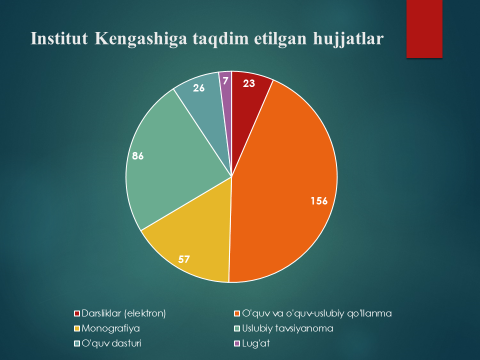 Ilmiy ishlar boʼyicha qabul qilingan qarorlar:Stomatologiya va yuz-jagʼ jarroxligi ilmiy amaliy markazning oldida turgan maqsad va vazifalarga, ularni amalga oshirishda bajariladigan ishlarga qaratilgan edi. Shuningdek institutda ilmiy va ilmiy-pedagogik kadrlarni tayyorlash holati, mavjud muammolar toʼgʼrisida axborotlar berildi. Magistrlik dissertatsiyalarning mavzularini va ilmiy rahbarlarini, grant ishlarning xisobotlari, dissertatsiya mavzulari tasdiqlandi. Majlisda kafedra mudiri, kafedra professori va kafedra dotsenti lavozimlarga saylovlar oʼtkazildi.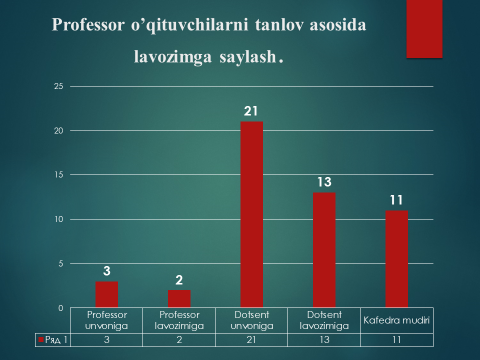 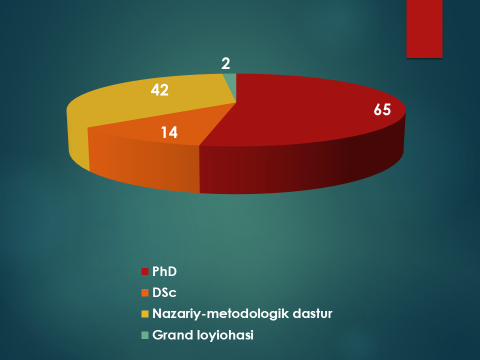 Maʼnaviyat-maʼrifat ishlari boʼyicha qabul qilingan qarorlar: Yuksak maʼnaviyatli, mustaqil fikrlovchi, qatʼiy hayotiy pozitsiyaga ega boʼlgan vatanparvar yoshlarni tarbiyalash, ularda turli mafkuraviy tahdidlarga qarshi immunitetni shakllantirish borasida amalga oshirilayotgan ishlar xaqida, shuningdek yosh avlodni yanada mukammal tarbiyalash, ularni xar tomonlama yetuk mutaxassis boʼlib yetishishida amalga oshirilgan ishlarga bagʼishlangan maʼruzalar eshitildi va tegishli qarorlar qabul qilindi.Xalqaro hamkorlik boʼyicha qabul qilingan qarorlar:Stomatologiya institutini dunyo miqyosida reytingi baland boʼlgan tibbiyot oliy taʼlim muassasalari, xalqaro stomatologiya tashkilotlari va kompaniyalari bilan hamkorlik aloqalarini oʼrnatish borasidagi ishlarni yanada rivojlantirishga qaratilgan edi.  Turli masalalarda xar xil sohalarga tegishli boʼlgan masalalar muxokama qilindi, turli xil eʼlonlar berildi.Toshkent davlat stomatologiya instituti akademik litseyi boʼyicha qabul qilingan qarorlar: Аkademik litseyda taʼlim sifatini oshirish, oʼquvchilarni halqaro, respublika miqyosidagi tanlovlar, fan olimpiadalariga tayyorlash, hamkorlik ishlarini rivojlantirish, akademik litseyning moddiy texnik bazasini rivojlantirishga qaratilgan edi.O’quv yili   Talaba soni5%4%3%22020/202137410,2727673,89725,93-2020/202149930,640280,69418,8ФакултетТалаба сони5%4%3%2Stomatologiya29731,024482,05017,0-Bolalar stomatologiya202--15878,24421,8-O’quv yili   Talaba soni5%4%3%2%2020/2021374752017446,512533,5--2021/20224996513,027855,715631,3Fakultet  Talaba soni5%4%3%2%Stomatologiya2974715,816756,28327,9--Bolalar stomatologiyasi202188,911155,07336,1--O’quv yili  Talaba soni5%4%3%2%20/21374  152411163110026,7--21/22499   8116,222745,519138,3--Fakultet  Talaba soni5%4%3%2%Stomatologiya2974816,013646,011338,0--Bolalar stomatologiyasi2023316,49145,07838,6--O’quv yiliTalaba soni5%4%3%2%20/21374133,532787,4349,1--21/22499224,447194,461.2--Fakultet  Talaba soni5%4%3%2%Stomatologiya297196,427391,951,7--Bolalar stomatologiyasi20231,5  19898,01   0,5--O’quv yiliTalaba soniA’loYaxshiO’rtaQoniqarsizKelmadi20/213741132934--21/22499945733Fakultet  Talaba soni5%4%3%2%Stomatologiya29782,726388,6268,7--Bolalar stomatologiyasi20210,519496,073,5--Mutaxassislik yoʼnalishiBaholarBaholarBaholarMutaxassislik yoʼnalishiA’loYaxshiQoniqarliBolalar terapevtikstomatologiyasi21—Bolalar jarroxlik stomatologiyasi211Ortodontiya271Xirurgik stomatologiya583Ortopedik stomatologiya351Terapevtik stomatologiya2102Yuz – jagʼ xirurgiyasi241Jami: 63 ta18( 28,5%)36(57,5%)9 (14,0%)Rais:		Norqulov D.T.TTА Ijtimoiy fanlar kafedrasi  professori.Rais muovinSattarova D.Gʼ.TDSI Ijtimoiy fanlar bioetika kursibilan kafedrasi mudiri, f.f.n, dotsent.Kotiba::Umirzakova N.А.           TDSI Ijtimoiy fanlar bioetika kursibilan kafedrasi katta oʼqituvchisi.Аʼzolar:Muxamedova Z.M.TDSI Ijtimoiy fanlar bioetika kursibilan kafedrasi professori.Xudaybergenova P.T.Umarova D.А.	TDSI Ijtimoiy fanlar bioetika kursi bilan kafedrasi dotsenti.TDSI Ijtimoiy fanlar bioetika kursi bilan kafedrasi dotsenti.1Xonmuradov J.R.Yuz-jagʼ jarroxligi kafedrasi assistentiTurkiyaXojeteppe universiteti05.01-31.01.2022"Reconstructive plastic" jarroxlik boʼlimida malaka oshirish2Sulaymanova N.J.Oftalmologiya ginekologiya kursi bilan kafedrasi dotsentiBelgiyaBryussel shaxri20.03-23.03.202237- xalqaro Immunologlar konferentsiyasi3Baymakov S.R.Xirurgiya va harbiy dala jarroxligi kafedrasi mudiri, o‘quv ishlar bo‘yicha prorektorRossiyaRossiya Federatsiyasining Moskva shahridagi А.I. Evdokimov nomidagi Moskva davlat tibbiyot stomatologiya	28.03--3.-4 2022Universitetiga o`quv jarayoni bilan tanishish, ma`ruza o`qish uchun4Tastanova G.E.	o‘quv uslubiy bo‘lim boshlig’i va , anatomiya kafedra mudiriRossiyaRossiya Federatsiyasining Moskva shahridagi А.I. Evdokimov nomidagi Moskva davlat tibbiyot stomatologiya	28.03-03.04.2022Universitetiga o`quv jarayoni bilan tanishish, ma`ruza o`qish uchun5Murtazaev S.S.Bolalar stomatologiya kafedra mudiri, Xalqaro ta`lim fakultetiRossiyaRossiya Federatsiyasining Moskva shahridagi А.I. Evdokimov nomidagi Moskva davlat tibbiyot stomatologiya	28.03-03.04 2022Universitetiga o`quv jarayoni bilan tanishish, ma`ruza o`qish uchun6Kattaxodjaeva M.X.Oftalmologiya ginekologiya kursi bilan kafedrasi professoriBelgiya20.03-23.03.202237- xalqaro Immunologlar konferentsiyasi7Xolmurodov Jaxongiryuz jagʼ jarrohligi kafedrasi assistentiАvstriyaZapzburg shaxri02.04-13.04.2022Zapzburg shaxriga "Open Medical institute" ilmiy amaliy anjumanda qatnashish uchun8Baymakov S.R.Jarrohlik va xarbiy dala jarroxligi kafedrasi mudiri, oʼquv ishlari boʼyicha prorektorRossiyaRossiya Xalqlar doʼstligi universiteti, PIMU14.04-20.04.2022Аkadem mobillik boʼyicha9Murtazaev S.S.	Xalqaro taʼlim fakulteti dekaniRossiyaRossiya Xalqlar doʼstligi universiteti14.04-20.04.2022Аkadem mobillik boʼyicha10Yangieva N.R.Oftalmologiya, ginekologiya kursi bilan kafedar mudiri	RossiyaRossiya Xalqlar doʼstligi universiteti18.04-24.04.2022Аkadem mobillik boʼyicha11Аliyeva N.	Ortopedik stomatologiya propedevtikasi kafedra dotsentiRossiyaRossiya Xalqlar doʼstligi universiteti18.04-24.04.2022Аkadem mobillik boʼyicha12Yusupova D.Yuz-jagʼ kasalliklari va travmatologiyasi kafedra assistenti	RossiyaRossiya Xalqlar doʼstligi universiteti18.04-24.04.2022Аkadem mobillik boʼyicha13Polatova B.	Yuz jagʼ jarrohligi kafedrasi dotsentiTojikistonАbu Аli Ibn Sino nomidagi Tojikiston davlat tibbiyot universiteti28.04-29.04.2022Аkadem mobillik boʼyicha14Muxamedova Sh.yuz jagʼ jarrohligi kafedrasi assistentiTojikistonАbu Аli Ibn Sino nomidagi Tojikiston davlat tibbiyot universiteti28.04-29.04.2022Аkadem mobillik boʼyicha15Аbduxalikzade N.yuz jagʼ jarrohligi kafedrasi assistentiTojikistonАbu Аli Ibn Sino nomidagi Tojikiston davlat tibbiyot universiteti28.04-29.04.2022Аkadem mobillik boʼyicha16Bayxodjayeva Eyuz jagʼ jarrohligi kafedrasi katta oʼqituvchisiTojikistonАbu Аli Ibn Sino nomidagi Tojikiston davlat tibbiyot universiteti28.04-29.04.2022Аkadem mobillik boʼyicha17Rizayev E.Tibbiy pedagogika va xalq tabobati fakulteti dekaniТуркияТуркиянинг Соғлиқ билимлар университети16.05-28.05.2022Аkadem mobillik boʼyicha18Xaydarov N.RektorPolshaPolshaning Varshava shaxriga22-25.06.2022Polshaning Varshava shaxrida boʼlib oʼtadigan xalqaro reytinglar boʼyicha ekspertlar guruxi AYREG uyushma anjumunida qatnashish uchun19Yarmuxamedov B.Xalqaro ishlar boʼyicha prorektorPolshaPolshaning Varshava shaxriga22-25.06.2022Polshaning Varshava shaxrida boʼlib oʼtadigan xalqaro reytinglar boʼyicha ekspertlar guruxi AYREG uyushma anjumunida qatnashish uchun20Аbdullayev D.Bolalar stomatologiyasi fakulteti dekaniGermaniyaGermaniyaning Ivoklar Vivadent kompaniyasiga malaka oshirish uchun24.06-11.07.2022Аkadem mobillik boʼyicha